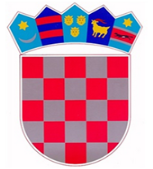      REPUBLIKA HRVATSKATRGOVAČKI SUD U ZAGREBU Komisija za provedbu javnog natječaja             Zagreb, Amruševa 2/IIBroj:  7 Su – 50/23Zagreb, 24. siječanj 2023.OBAVIJEST KANDIDATIMA O DANU ODRŽAVANJA I NAČINU PROVEDBE POSTUPKA TESTIRANJATemeljem odredbi članka 4. i članka 10. - 12. Uredbe o raspisivanju i provedbi javnog natječaja i internog oglasa u državnoj službi („Narodne novine“, broj 78/17 i 89/19) prijavljeni kandidati za natječaj za radno mjesto ADMINISTRATIVNI REFERENT – UPISNIČAR, objavljen u „Narodnim novinama“, broj  4/23 od 11. siječnja 2023. godine koji su podnijeli pravovremene i potpune prijave, te ispunjavaju propisane i objavljene uvjete u javnom natječaju ADMINISTRATIVNI REFERENT – UPISNIČAR - 1 izvršitelj/ica  na NEODREĐENO VRIJEMEP o z i v a m o  V a sna testiranje koje će biti održano 1. veljače 2023. godine s početkom u 9,30 sati u zgradi Trgovačkog suda u Zagrebu, Kennedyev trg 11, soba 227 (informatička dvorana)Smatrat će se da je kandidat koji ne pristupi testiranju povukao prijavu na javni natječaj.Opis poslova:osniva spise sa obradom potrebnih podataka na omotu spisaupisuje podatke o predmetima u upisnik elektroničkom obliku;vodi evidenciju kretanja spisa elektroničkom obliku;preuzima sve vrste podnesaka i raspoređuje ih;istražuje pogrešne brojeve i podneske bez broja;slaže podneske i dostavnice, razvrstava ih po vrstama i vijećima, ulaže u spise u kalendare;slaže spise i raspoređuje po vrstama i vijećima i ulaže ih u odgovarajuće kalendare i pretince;postupa po dostavnim naredbama suca;vodi evidenciju pravnih lijekova te ih upisuje u odgovarajuće upisnike i evidencije razvodi i odlaže spise u pričuvnu arhivu;obavještava stranke i njihove punomoćnike ili druge ovlaštene osobe o stanju njihovih predmeta;obavlja i druge poslove po nalogu voditelja i ostalih nadređenih službenika.Podaci o plaći:Podaci o plaći radnog mjesta propisani su Uredbom o nazivima radnih mjesta i koeficijentima složenosti poslova u državnoj službi („Narodne novine“, broj  37/2001, 38/2001, 71/2001, 89/2001, 112/2001, 7/2002, 17/2003, 197/2003, 21/2004, 25/2004, 66/2005, 92/2005, 131/2005, 140/2005, 81/2006, 11/2007, 47/2007, 109/2007, 58/2008, 32/2009, 140/2009, 21/2010, 38/2010, 77/2010, 113/2010, 22/2011, 142/2011, 31/2012, 49/2012, 60/2012, 65/2012, 78/2012, 82/2012, 100/2012, 124/2012, 140/2012, 16/2013, 25/2013, 52/2013, 96/2013, 126/2013, 2/2014, 94/2014, 140/2014, 151/2014, 76/2015, 100/2015, 71/2018, 15/2019, 73/2019, 63/2021, 13/2022 i 139/22 ) uvećan za 0,5 % za svaku navršenu godinu radnog staža,  koja je objavljena na web stranici www.nn.hrNAČIN TESTIRANJA KANDIDATAPismena provjera znanja - Poznavanje ustroja i poslovanja u sudovima Republike Hrvatske - pismeni testRazgovor (intervju) kandidata s komisijom za provedbu javnog natječaja koji su zadovoljili na pisanoj provjeri znanja PRAVNI IZVORI- Sudski poslovnik (Narodne novine broj 37/14, 49/14, 8/15, 35/15, 123/15, 45/16, 29/17,  33/17, 34/17, 57/17, 101/18, 121/18, 81/19, 128/19, 39/20, 47/20, 138/20,  147/20,  70/21, 99/2021, 145/2021 i  23/2022)  - www.nn.hr - Pravilnik o radu u sustavu eSpis (Narodne novine broj 35/15, 123/15, 45/16, 29/17, 112/17, 119/18, 39/20,  138/20, 147/20,  70/2021, 99/2021, 145/2021, 23/2022 ) – www.nn.hr 						  Komisija za provedbu javnog natječajaKandidati:Ime/prezime1Sl.Su.2In.Pl.3Da.Ko.4To.Ta.5Pe.Gr.6Ma.Pe.7Ni.Ho.8An.Iv.Pr.9Fa.Pa.    10Vl.Šk.    11Va.Pr.    12Sa.Fu.    13Ma.Pr.    14Iv.Pe.